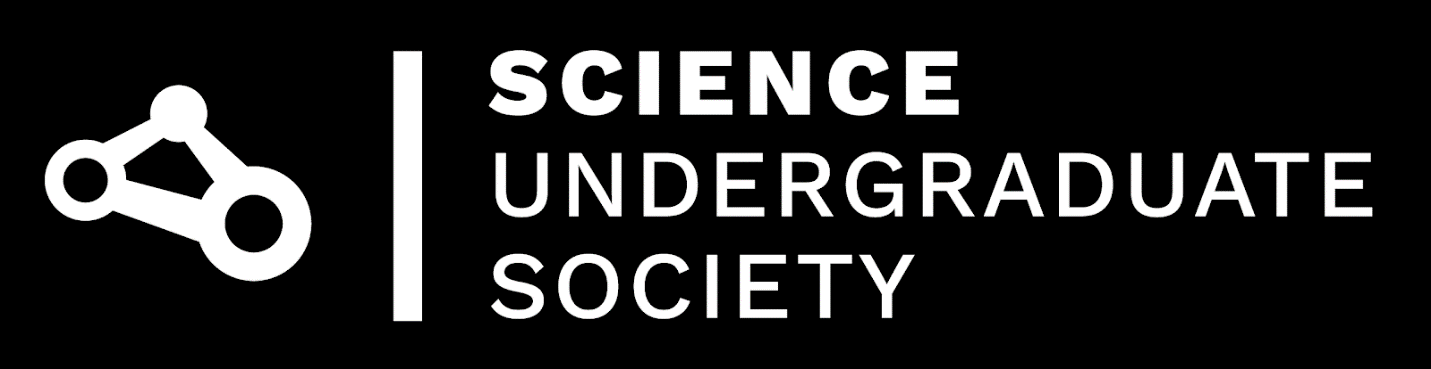 Motion to Change the Name of BASiC  Whereas, the Bachelor of Arts and Science Integrative Council (hereinafter referred to as the BASiC) currently has difficulties recruiting students for executive, council, and committee positions due to low name recognition, Whereas the BASiC does not conform to the standard for the names of faculty student unions at McGill,Whereas the BASiC is commonly mistaken for a departmental student society,Whereas the Memorandums of Agreement between McGill and the Arts Undergraduate Society will be renegotiated in Winter 2020,Be it resolved, that the Arts Undergraduate Society’s Legislative Council accepts the results of a referendum to be held by the BASiC among its constituents to change the BASiC’s name to the Arts and Science Undergraduate Society (ASUS);Moved By:Gaurav Karna, BASiC CouncillorSeconded By:Mariam Ali, MPSA External